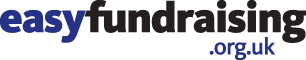 Shop online to raise money for Beaumont Community Preschool Beaumont Community Preschool - has received more than £15.55 simply from our supporters shopping online! This amount is part of over £5 million generated by leading UK good cause shopping website easyfundraising.org.uk for over 50,000 causes just like Beaumont Community Preschool. Beaumont Community Preschool  earns the cash donations when people register to support us and shop online through the site. It's a really simple process, all you have to do is: Register at www.easyfundraising.org.ukWhen you're asked to choose your cause, select Beaumont Community Preschool - Aldershot.Get shopping - it couldn't be easier!There are over 2,700 online retailers available, including Amazon, John Lewis, eBay and Tesco and all will give a small percentage of what's been spent back to Beaumont Community Preschool -  - Aldershot to say thank you for shopping with them.  What are you waiting for?   Head to www.easyfundraising.org.uk to boost your fundraising for Beaumont Community Preschool now. Already registered?   Spread the word to family and friends to let them know just how easy it is!